Honors Option Course Proposal: Application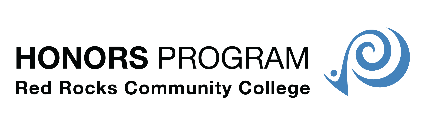 Requirements:Chair/lead and Dean approvalAttend one Honors workshopComplete course proposal packetClass visit and evaluation by Honors DirectorName							Department					Dean						Provide a brief statement outlining your teaching philosophy and how it supports the Honors Program mission. (200 words)Provide a brief statement about how your teaching maximizes student engagement. (200 words)Course title and number: 								Course to be offered Spring 2020       	Summer 2020       	Fall 2020     	Spring 2021       Course description including what distinguishes your course from a non-honors course (Incorporation of high impact practices, engaged pedagogy, emphasis on reflection, presentation):An example of how you could incorporate the Program Theme: Climate Change (Not every aspect of the course has to align with the theme. It can be an assignment, reading or project.): High-impact practice or active learning strategy to be used in class:Proposed texts and needed course materials:Honors Option Course Proposal Signature pageFaculty name:_____________________________________________________Proposed course title and number: 								Course to be offered Spring 2020       	Summer 2020       	Fall 2020     	Spring 2021       I approve this application for the Honors Option Course Proposal